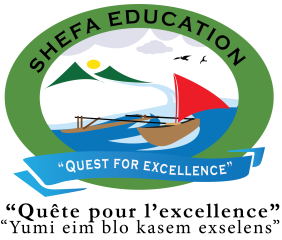 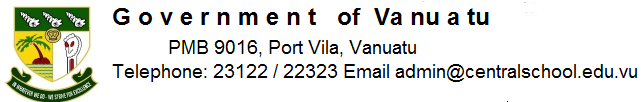 Central School Home School PackageYear :12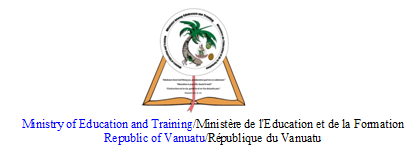 HOME SCHOOL PACKAGE CONTENT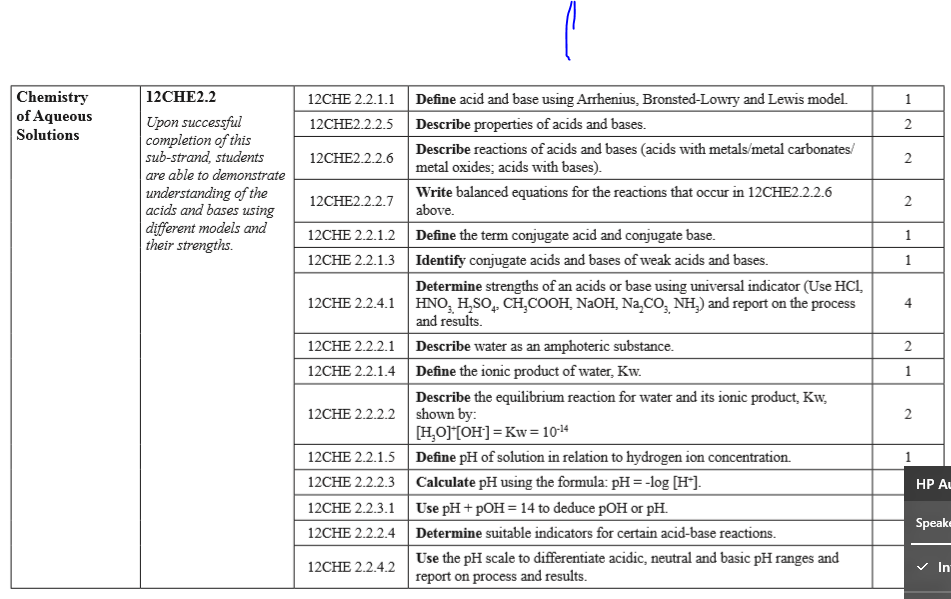 LESSON Plan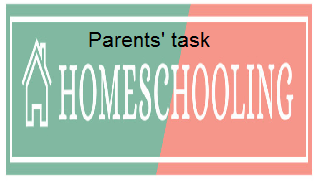 WEEKLY CHECKLIST For Parents: Term: 2      Week number 1   Date…… to…… Month: …………Term: 2      Week number 2   Date…… to…… Month: …………Term: 2      Week number 3   Date…… to…… Month: …………Term: 2      Week number 4   Date…… to…… Month: …………Term: 2      Week number 5   Date…… to…… Month: …………Term: 2      Week number 6   Date…… to…… Month: …………Term: 2      Week number 7   Date…… to…… Month: …………Term: 2      Week number 8   Date…… to…… Month: …………Term: 2      Week number 9   Date…… to…… Month: …………Term: 2      Week number 10   Date…… to…… Month: …………Term: 2      Week number 11   Date…… to…… Month: …………Term: 2      Week number 12   Date…… to…… Month: …………Term: 2      Week number 13   Date…… to…… Month: …………    Teacher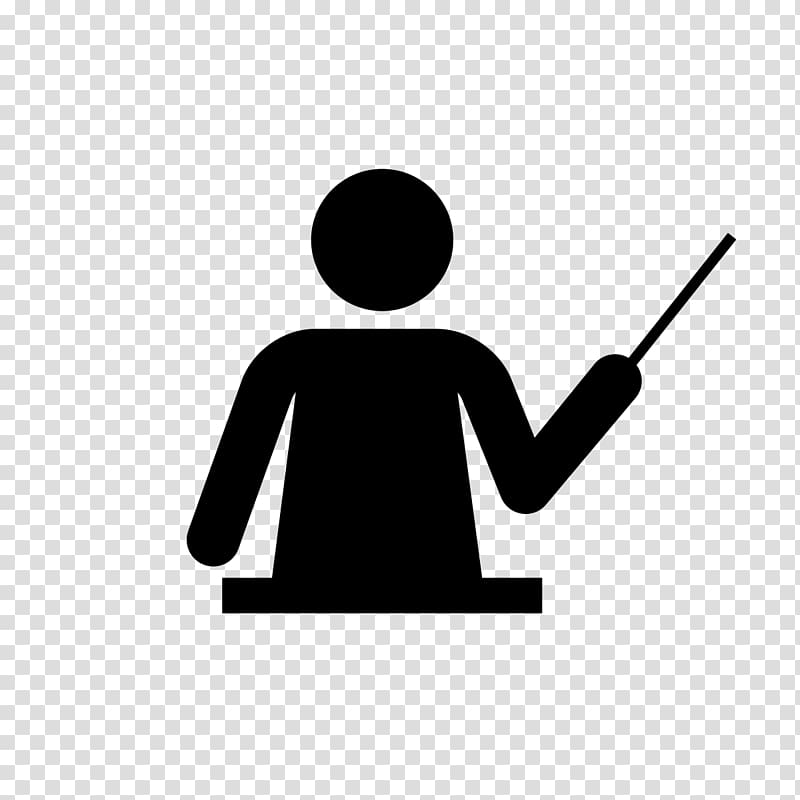 Name :Judy W VireSubject : Chemistry 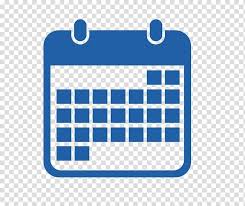         DateWeek 8 of term 2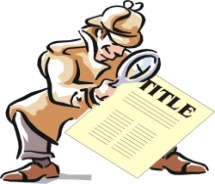 Topic : Chemistry of Aqueous solutionLesson number : 4Learning outcomes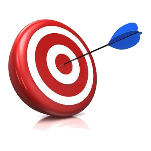 Use pH + pOH = 14 to deduce pOH or pHDetermine suitable indicator for certain acid-base reactionsUse the pH scale to differentiate acidic, neutral and basic pH ranges and report on process and resultsIntroduction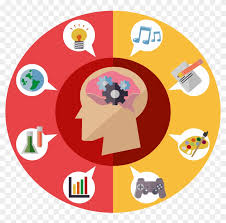 The color of hydrangea flowers can vary depending on the pH of the soil. Blue flowers usually come from acidic soil with a pH less than 6, and pink flowers come from soil with a pH above 6.  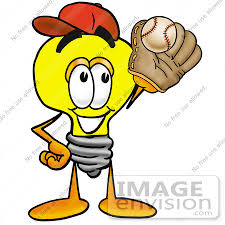 Catch phrase for the lesson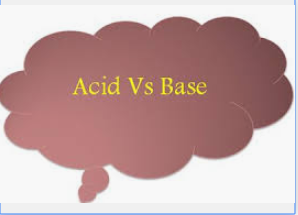 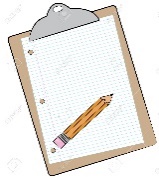 Learners notesSummarypH and pOH denote the negative log of the concentration of hydrogen or hydroxide ions. High pH means that a solution is basic while high pOH means that a solution is acidic. Neutral solutions have pH and pOH of 7.pH and pOH are the log concentrations of protons and hydroxide ions, respectively. The sum of pH and pOH is always 14. This is because the product of proton concentration and hydroxide concentration must always equal the equilibrium constant for the ionization of water, which is equal to. So pH is the measure of hydrogen ion concentration, [H+], while pOH is a measure of the hydroxide ion concentration, [OH-]. The scales for both are 1-14. So remember that pH+pOH=14.For example, Given pH =4.42, Find pOH. Need to use the expression pOH = 14 – pH. Now substitute the known quantity into the equation and solve. pOH=14−4.42=9.58. The pH is that of an acidic solution, and the resulting pOH is the difference after subtracting from 14. Below are the list of suitable indicators used in acid-base reaction :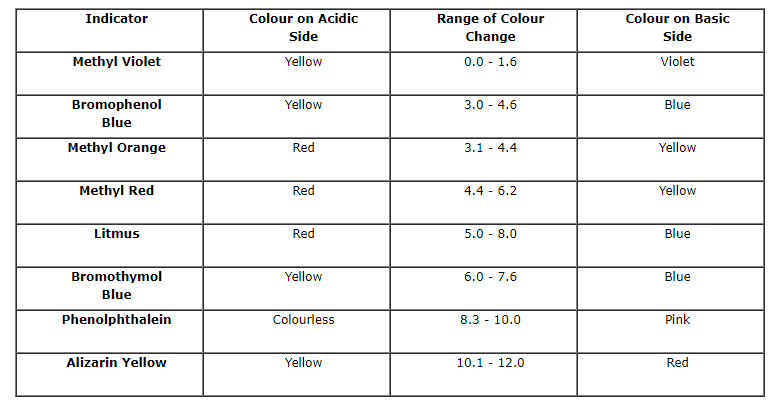 pH ranges 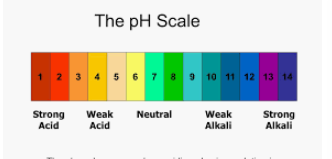 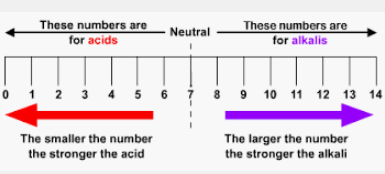 Introduction to pH, pOH and pKW by Khan Academy https://www.youtube.com/watch?v=2q4vSKwaBtwDifference between pH, pOH and pKw by Shawn Shields https://www.youtube.com/watch?v=d_12-95d0GEWhat is the pH of a 0.0235 M HCl solution ?What is the pOH of a 0.0235M HCl solution ?What is the pH of a 6.2 x 10-5 M NaOH solution ?List four common indicators suitable for certain acid-base reactionsDraw pH scale locating acid, base, neutral, strong and weak acid, strong and weak base. 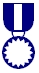 Assignment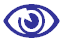 AssessmentWritten test on week 9 of term 2References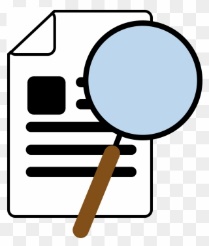 https://sciencing.com/how-to-calculate-ph-and-poh-13710435.htmlhttps://vlab.amrita.edu/?sub=2&brch=193&sim=352&cnt=1Subject Number of lessonsDays Tick when activity is completeParents comment Signature123456Subject Number of lessonsDays Tick when activity is completeParents comment Signature123456Subject Number of lessonsDays Tick when activity is completeParents comment Signature123456Subject Number of lessonsDays Tick when activity is completeParents comment Signature123456Subject Number of lessonsDays Tick when activity is completeParents comment Signature123456Subject Number of lessonsDays Tick when activity is completeParents comment Signature123456Subject Number of lessonsDays Tick when activity is completeParents comment Signature123456Subject Number of lessonsDays Tick when activity is completeParents comment Signature123456Subject Number of lessonsDays Tick when activity is completeParents comment Signature123456Subject Number of lessonsDays Tick when activity is completeParents comment Signature123456Subject Number of lessonsDays Tick when activity is completeParents comment Signature123456Subject Number of lessonsDays Tick when activity is completeParents comment Signature123456Subject Number of lessonsDays Tick when activity is completeParents comment Signature123456